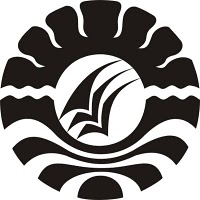 SKRIPSIPENERAPAN TEKNIK RATIONAL EMOTIF BEHAVIOR THERAPYUNTUK MENINGKATKAN SELF EFFICACY SISWA DI SMAN 2 WATAMPONE KABUPATEN BONE  AL BAHRIJURUSAN PSIKOLOGI PENDIDIKAN DAN BIMBINGAN FAKULTAS ILMU PENDIDIKAN UNIVERSITAS NEGERI MAKASSAR2016